Академичното ръководство на Стопанска академия „Димитър А. Ценов“ - Свищов и екипът на Академичен център за кариерно консултиране и връзки с обществеността имат удоволствието да поканят учениците от 11 и 12 клас да вземат участие в организираното от насНАЦИОНАЛНО УЧЕНИЧЕСКО СЪСТЕЗАНИЕ (15.03.2019 г.) в направления:ИкономиксПредприемачествоДопълнителна информация:Икономикс: Учениците ще имат възможност за избор между два варианта на работа – решаване на тест (30 въпроса) или писане на есе на определена тема в областта на Микроикономиката и Макроикономиката. Участниците в състезанието трябва да имат предварителни познания по горепосочените дисциплини. Няма ограничение за брой участници от едно училище. При състезанието по Икономикс представянето на всеки участник ще е индивидуално. Квестори на състезанието ще са докторанти или преподаватели от катедра „Обща теория на икономиката“.Предприемачество: В рамките на състезанието от учениците ще се изисква чрез екипен подход да генерират идеи и оформят предложение за стартиране на собствен малък бизнес. Казусът е свързан с избор на правна форма за регистриране на фирмата, определяне предмета на дейност и местоположението на предприятието, дефиниране на пазарната среда и необходимите ресурси, оформяне на виждане за развитието на бизнеса в краткосрочен план. Решаването на заданието се базира на основни знания, придобити в средното образование, като акцентът се поставя върху оригиналното мислене и творческите способности на учениците да откриват нови „полета“ за бизнес и формулират възможни начини за поддържане на успешна дейност. Всеки екип ще бъде подпомаган от ментор – студент от специалност „Индустриален бизнес и предприемачество“ или докторанти към катедрата. Бизнес идеите ще бъдат презентирани пред останалите участници в състезанието по Предприемачество и оценявани от жури.Състезанията ще се проведат в Стопанска академия „Д. А. Ценов“ – Свищов, ул. „Емануил Чакъров“ № 2.ПРЕДВАРИТЕЛНА ПРОГРАМА9.30-10.00 часа - Регистрация на участниците в НУС (Ректорат)10.00 часа - Откриване17.00 часа - Приключване, в т.ч. награждаванеВсички ученици-участници в НУС, ще получат Сертификат за участие, а победителите в отделните направления – и грамоти за призово класиране. СЕРТИФИКАТИТЕ ДАВАТ ПРАВОТО НА СВОИТЕ ПРИТЕЖАТЕЛИ ДА БЪДАТ ПРИЕТИ ЗА СТУДЕНТИ В СТОПАНСКА АКАДЕМИЯ ПО ЖЕЛАНА (ЗАЯВЕНА) ОТ ТЯХ СПЕЦИАЛНОСТ В РЕДОВНА ФОРМА НА ОБУЧЕНИЕ. Те важат за всички участници, т.е. както за зрелостниците, така и за тези от 11 клас, като могат да се използват за кандидатстване в Стопанска академия без ограничение на годината на издаването им.По отношение на организацията на НУС, Стопанска академия „Д. А. Ценов“ поема за своя сметка храненето на участниците и придружаващите ги лица. При необходимост от нощувки (в деня преди и/или в деня на състезанието), Академията ги поема за своя сметка. Разходите за транспорт от съответното училище до Стопанска академия и обратно са за сметка на участниците.Краен срок за регистрация чрез изпращане на формуляр за участие по e-mail edu.marketing@uni-svishtov.bg – 11 март 2019 г. (понеделник).Ако имате някакви въпроси, не се притеснявайте да се свържете с нас!С уважение:Гл. ас. д-р Юлиян ГосподиновКоординатор „Образователен маркетинг“Академичен център за кариерно консултиране и връзки с общественосттаСтопанска академия „Д. А. Ценов“тел. 0887 63 00 33, (0631) 66 437edu.marketing@uni-svishtov.bg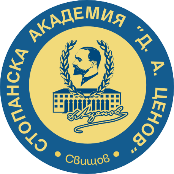 СТОПАНСКА АКАДЕМИЯ „ДИМИТЪР А. ЦЕНОВ” - СВИЩОВиАКАДЕМИЧЕН ЦЕНТЪР ЗА КАРИЕРНО КОНСУЛТИРАНЕИ ВРЪЗКИ С ОБЩЕСТВЕНОСТТА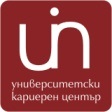 